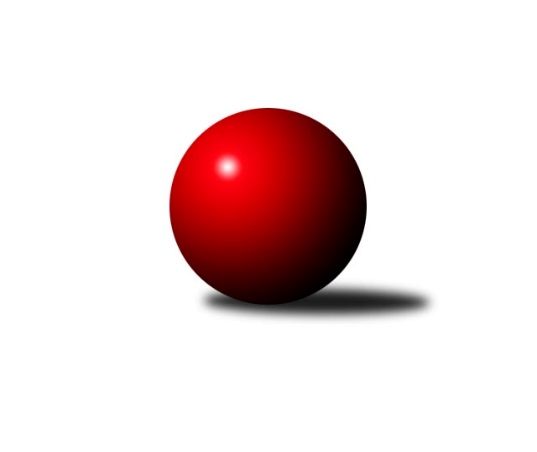 Č.12Ročník 2023/2024	14.1.2024Nejlepšího výkonu v tomto kole: 3399 dosáhlo družstvo: TJ BlatnáDivize jih 2023/2024Výsledky 12. kolaSouhrnný přehled výsledků:KK Hilton Sez. Ústí A	- TJ Centropen Dačice C	6:2	2782:2734	13.5:10.5	12.1.TJ Jiskra Nová Bystřice	- TJ Třebíč B	6:2	3243:3104	16.5:7.5	12.1.TJ Spartak Pelhřimov	- TJ Slovan Jindřichův Hradec 	6:2	3186:2858	17.5:6.5	12.1.TJ Nové Město na Moravě	- TJ Nová Včelnice 	6:2	2606:2605	12.0:12.0	13.1.TJ Blatná	- TJ Sokol Soběnov 	6:2	3399:3321	13.5:10.5	13.1.TJ BOPO Třebíč A	- TJ Tatran Lomnice nad Lužnicí 		dohrávka		23.3.TJ Spartak Pelhřimov	- TJ Tatran Lomnice nad Lužnicí 	5:3	3068:2945	14.0:10.0	5.1.Tabulka družstev:	1.	KK Hilton Sez. Ústí A	12	8	1	3	59.0 : 37.0 	162.0 : 126.0 	 2936	17	2.	TJ Nové Město na Moravě	12	8	1	3	56.0 : 40.0 	142.5 : 145.5 	 2802	17	3.	TJ Sokol Soběnov	12	7	1	4	58.0 : 38.0 	153.5 : 134.5 	 2839	15	4.	TJ BOPO Třebíč A	11	7	0	4	47.0 : 41.0 	132.0 : 132.0 	 2764	14	5.	TJ Spartak Pelhřimov	12	7	0	5	50.0 : 46.0 	150.0 : 138.0 	 2890	14	6.	TJ Slovan Jindřichův Hradec	12	6	0	6	51.0 : 45.0 	155.5 : 132.5 	 2546	12	7.	TJ Centropen Dačice C	12	5	0	7	51.0 : 45.0 	154.5 : 133.5 	 2957	10	8.	TJ Nová Včelnice	12	5	0	7	45.0 : 51.0 	144.5 : 143.5 	 2927	10	9.	TJ Jiskra Nová Bystřice	12	5	0	7	41.0 : 55.0 	136.0 : 152.0 	 2840	10	10.	TJ Třebíč B	12	4	1	7	40.0 : 56.0 	131.0 : 157.0 	 2803	9	11.	TJ Blatná	12	4	0	8	38.0 : 58.0 	136.5 : 151.5 	 2710	8	12.	TJ Tatran Lomnice nad Lužnicí	11	3	0	8	32.0 : 56.0 	106.0 : 158.0 	 2840	6Podrobné výsledky kola:	 KK Hilton Sez. Ústí A	2782	6:2	2734	TJ Centropen Dačice C	Dušan Lanžhotský	152 	 97 	 164 	88	501 	 4:0 	 465 	 150	96 	 141	78	Karolína Kuncová	Jozef Jakubčík	163 	 62 	 163 	90	478 	 3:1 	 445 	 148	90 	 145	62	Vít Beranovský	Dušan Jelínek	144 	 63 	 143 	61	411 	 0:4 	 499 	 166	81 	 154	98	Karel Kunc	Michal Mikuláštík	145 	 78 	 148 	108	479 	 2:2 	 420 	 146	60 	 153	61	Radek Beranovský	Jakub Vaniš	159 	 71 	 150 	62	442 	 1.5:2.5 	 442 	 138	71 	 153	80	Petr Bína	Marcel Berka *1	153 	 52 	 167 	99	471 	 3:1 	 463 	 152	90 	 141	80	Lukáš Štibichrozhodčí: Dušan Jelínekstřídání: *1 od 51. hodu Petr ChvalNejlepší výkon utkání: 501 - Dušan Lanžhotský	 TJ Jiskra Nová Bystřice	3243	6:2	3104	TJ Třebíč B	Martin Vrecko	121 	 125 	 132 	144	522 	 4:0 	 494 	 118	123 	 131	122	Dalibor Lang	Viktor Jeřábek	128 	 155 	 135 	135	553 	 2:2 	 574 	 144	150 	 120	160	Jaroslav Tenkl	Petr Tomek	134 	 147 	 134 	129	544 	 1.5:2.5 	 550 	 143	135 	 134	138	Karel Uhlíř	Martin Pýcha	135 	 128 	 142 	129	534 	 3:1 	 498 	 117	126 	 114	141	Martin Tenkl	Marek Chvátal	135 	 123 	 144 	161	563 	 3:1 	 526 	 129	136 	 132	129	Lukáš Toman	Jaroslav Běhoun	134 	 139 	 133 	121	527 	 3:1 	 462 	 122	128 	 88	124	Lubomír Horákrozhodčí: Martin PýchaNejlepší výkon utkání: 574 - Jaroslav Tenkl	 TJ Spartak Pelhřimov	3186	6:2	2858	TJ Slovan Jindřichův Hradec 	Jiří Rozkošný	129 	 131 	 134 	133	527 	 1.5:2.5 	 534 	 144	134 	 134	122	Jan Cukr	Libor Linhart	135 	 134 	 134 	136	539 	 4:0 	 397 	 110	102 	 101	84	Jaroslav Opl	František Jakoubek	141 	 131 	 136 	115	523 	 1:3 	 511 	 116	135 	 142	118	Pavel Picka	Lucie Smrčková	139 	 134 	 130 	122	525 	 4:0 	 481 	 119	120 	 121	121	Jiří Hána	Jan Janů	138 	 122 	 135 	142	537 	 3:1 	 506 	 125	144 	 116	121	Vladimír Štipl	Václav Novotný	142 	 123 	 130 	140	535 	 4:0 	 429 	 108	115 	 103	103	Milan Holickýrozhodčí: Václav NovotnýNejlepší výkon utkání: 539 - Libor Linhart	 TJ Nové Město na Moravě	2606	6:2	2605	TJ Nová Včelnice 	Petr Hlisnikovský	145 	 81 	 151 	77	454 	 4:0 	 382 	 131	45 	 137	69	Jiří Slovák	Miloš Stloukal	152 	 70 	 146 	81	449 	 2:2 	 447 	 151	71 	 129	96	Kamil Pivko	Pavel Škoda	152 	 63 	 151 	90	456 	 2:2 	 444 	 157	80 	 144	63	Martin Tyšer	Jiří Loučka	147 	 48 	 135 	56	386 	 0:4 	 466 	 151	89 	 146	80	Pavel Domin	Pavel Sáblík	143 	 63 	 143 	80	429 	 2:2 	 438 	 152	61 	 156	69	Tibor Pivko	Michal Miko	148 	 69 	 138 	77	432 	 2:2 	 428 	 155	66 	 141	66	Jiří Dvořákrozhodčí:  Vedoucí družstevNejlepší výkon utkání: 466 - Pavel Domin	 TJ Blatná	3399	6:2	3321	TJ Sokol Soběnov 	Filip Cheníček	136 	 145 	 131 	151	563 	 2:2 	 517 	 137	100 	 137	143	Kamil Šedivý	Robert Flandera	148 	 160 	 147 	121	576 	 3:1 	 546 	 132	138 	 134	142	Ondřej Sysel	Daniel Lexa	129 	 132 	 135 	160	556 	 1.5:2.5 	 565 	 129	137 	 157	142	Bohuslav Šedivý	Jiří Vokurka	129 	 132 	 136 	127	524 	 1:3 	 570 	 169	138 	 135	128	Milan Šedivý	Vít Kobliha	156 	 140 	 158 	161	615 	 2:2 	 602 	 153	148 	 139	162	Roman Grznárik	Lukáš Pavel	156 	 131 	 131 	147	565 	 4:0 	 521 	 128	130 	 120	143	Milan Šedivýrozhodčí: Vít KoblihaNejlepší výkon utkání: 615 - Vít Kobliha	 TJ Spartak Pelhřimov	3068	5:3	2945	TJ Tatran Lomnice nad Lužnicí 	Jiří Rozkošný	137 	 129 	 149 	131	546 	 4:0 	 479 	 119	125 	 116	119	Petr Suchý	Libor Linhart	145 	 117 	 117 	126	505 	 2:2 	 495 	 126	130 	 109	130	Rudolf Pouzar	Milan Kalivoda *1	111 	 121 	 128 	132	492 	 2:2 	 512 	 135	119 	 136	122	Jiří Doktor	Josef Fučík	116 	 125 	 119 	122	482 	 1:3 	 510 	 131	132 	 127	120	Jan Nosek	Jan Janů	136 	 132 	 139 	140	547 	 4:0 	 433 	 108	105 	 119	101	Miroslav Moštěk	Ota Schindler	139 	 125 	 124 	108	496 	 1:3 	 516 	 117	134 	 133	132	Zdeněk Doktorrozhodčí: Zdeňka Vytiskovástřídání: *1 od 61. hodu Lucie SmrčkováNejlepší výkon utkání: 547 - Jan JanůPořadí jednotlivců:	jméno hráče	družstvo	celkem	plné	dorážka	chyby	poměr kuž.	Maximum	1.	Petr Chval 	KK Hilton Sez. Ústí A	578.03	381.3	196.8	1.3	7/7	(657.6)	2.	Josef Šedivý  ml.	TJ Sokol Soběnov 	562.44	384.5	178.0	7.8	5/7	(628.8)	3.	Karel Kunc 	TJ Centropen Dačice C	562.41	366.1	196.3	3.4	7/7	(598.8)	4.	Pavel Šplíchal 	TJ BOPO Třebíč A	552.78	377.7	175.0	5.4	7/7	(583.2)	5.	Petr Bína 	TJ Centropen Dačice C	551.71	366.7	185.0	6.6	7/7	(619)	6.	Dušan Lanžhotský 	KK Hilton Sez. Ústí A	551.32	364.7	186.7	3.8	7/7	(601.2)	7.	Václav Novotný 	TJ Spartak Pelhřimov	547.72	368.1	179.6	4.6	5/7	(599)	8.	Tibor Pivko 	TJ Nová Včelnice 	547.17	369.1	178.0	3.8	7/7	(597.6)	9.	Pavel Vrbík 	KK Hilton Sez. Ústí A	546.04	373.7	172.4	5.2	5/7	(600)	10.	Lukáš Štibich 	TJ Centropen Dačice C	544.22	362.1	182.2	5.2	6/7	(587)	11.	Pavel Sáblík 	TJ Nové Město na Moravě	542.69	366.3	176.4	5.0	7/7	(583.2)	12.	Bohuslav Šedivý 	TJ Sokol Soběnov 	542.40	358.1	184.3	4.8	7/7	(592.8)	13.	Kamil Pivko 	TJ Nová Včelnice 	541.11	368.0	173.1	6.7	7/7	(591.6)	14.	Petr Hlisnikovský 	TJ Nové Město na Moravě	540.70	361.4	179.3	4.1	6/7	(574.8)	15.	Roman Grznárik 	TJ Sokol Soběnov 	540.49	362.9	177.6	5.3	7/7	(602)	16.	Martin Tyšer 	TJ Nová Včelnice 	540.15	360.7	179.4	5.5	7/7	(640.8)	17.	Kamil Šedivý 	TJ Sokol Soběnov 	540.11	367.1	173.0	2.9	6/7	(584.4)	18.	Milan Šedivý 	TJ Sokol Soběnov 	539.26	366.6	172.6	5.9	7/7	(577.2)	19.	Lukáš Pavel 	TJ Blatná	539.12	370.3	168.8	5.5	7/7	(592)	20.	Viktor Jeřábek 	TJ Jiskra Nová Bystřice	538.39	366.7	171.7	6.7	7/7	(588)	21.	Michal Miko 	TJ Nové Město na Moravě	536.89	363.4	173.5	5.2	7/7	(577)	22.	Jozef Jakubčík 	KK Hilton Sez. Ústí A	536.84	368.4	168.4	7.9	5/7	(573.6)	23.	Jiří Doktor 	TJ Tatran Lomnice nad Lužnicí 	536.80	371.2	165.6	6.6	5/6	(573)	24.	Zdeněk Doktor 	TJ Tatran Lomnice nad Lužnicí 	536.12	353.1	183.0	4.3	5/6	(586)	25.	Jan Cukr 	TJ Slovan Jindřichův Hradec 	534.36	360.5	173.8	6.4	6/7	(576)	26.	Pavel Domin 	TJ Nová Včelnice 	533.03	366.8	166.3	7.9	6/7	(572.4)	27.	Lukáš Toman 	TJ Třebíč B	532.46	356.0	176.4	6.0	7/7	(602.4)	28.	Marek Chvátal 	TJ Jiskra Nová Bystřice	532.29	365.2	167.1	6.5	6/7	(578)	29.	Marcel Berka 	KK Hilton Sez. Ústí A	532.18	361.8	170.4	3.9	5/7	(560.4)	30.	Radek Beranovský 	TJ Centropen Dačice C	531.75	362.9	168.9	6.9	5/7	(597)	31.	Bohumil Drápela 	TJ BOPO Třebíč A	529.39	353.1	176.3	4.9	7/7	(571.2)	32.	Jan Janů 	TJ Spartak Pelhřimov	529.23	350.1	179.2	5.0	7/7	(565)	33.	Karolína Kuncová 	TJ Centropen Dačice C	528.20	359.1	169.1	6.9	6/7	(597)	34.	Karel Uhlíř 	TJ Třebíč B	527.31	364.4	162.9	7.6	7/7	(603)	35.	Ota Schindler 	TJ Spartak Pelhřimov	526.87	363.8	163.1	6.6	6/7	(580)	36.	Michal Mikuláštík 	KK Hilton Sez. Ústí A	525.10	363.7	161.4	6.5	6/7	(574.8)	37.	Martin Pýcha 	TJ Jiskra Nová Bystřice	521.99	359.4	162.6	10.7	7/7	(580)	38.	Ondřej Sysel 	TJ Sokol Soběnov 	521.40	356.4	165.0	6.5	5/7	(560.4)	39.	Filip Cheníček 	TJ Blatná	521.37	347.1	174.3	4.9	7/7	(601)	40.	Petr Zeman 	TJ BOPO Třebíč A	520.27	357.2	163.1	7.1	6/7	(550.8)	41.	Pavel Škoda 	TJ Nové Město na Moravě	516.62	352.8	163.8	9.2	7/7	(563)	42.	Vít Kobliha 	TJ Blatná	516.27	360.7	155.6	8.3	6/7	(615)	43.	Jaroslav Běhoun 	TJ Jiskra Nová Bystřice	515.13	346.3	168.9	4.7	6/7	(592)	44.	Filip Šupčík 	TJ BOPO Třebíč A	515.04	345.8	169.2	7.3	5/7	(555)	45.	Petr Suchý 	TJ Tatran Lomnice nad Lužnicí 	511.75	351.9	159.9	7.1	4/6	(582)	46.	Rudolf Pouzar 	TJ Tatran Lomnice nad Lužnicí 	511.40	357.0	154.5	10.7	4/6	(555)	47.	Jan Grygar 	TJ BOPO Třebíč A	511.35	354.3	157.1	8.0	6/7	(538)	48.	Jiří Dvořák 	TJ Nová Včelnice 	508.20	355.3	152.9	10.5	7/7	(568.8)	49.	Jan Nosek 	TJ Tatran Lomnice nad Lužnicí 	507.96	353.2	154.8	10.5	5/6	(539)	50.	Dalibor Lang 	TJ Třebíč B	507.54	354.7	152.8	9.0	7/7	(601)	51.	Martin Vrecko 	TJ Jiskra Nová Bystřice	506.55	345.2	161.4	6.1	6/7	(542)	52.	Petr Toman 	TJ Třebíč B	506.52	358.6	147.9	7.5	6/7	(580)	53.	Jiří Loučka 	TJ Nové Město na Moravě	506.26	351.9	154.3	10.2	7/7	(552)	54.	Lucie Smrčková 	TJ Spartak Pelhřimov	505.30	348.7	156.6	8.7	5/7	(536)	55.	Daniel Lexa 	TJ Blatná	503.77	356.1	147.7	9.5	7/7	(585)	56.	Jiří Rozkošný 	TJ Spartak Pelhřimov	503.45	357.4	146.0	10.7	7/7	(571)	57.	Robert Flandera 	TJ Blatná	501.09	351.3	149.8	10.1	7/7	(597)	58.	Libor Nováček 	TJ Třebíč B	500.56	346.4	154.2	7.6	5/7	(600)	59.	Jiří Hána 	TJ Slovan Jindřichův Hradec 	500.20	356.9	143.3	8.7	7/7	(594)	60.	Libor Linhart 	TJ Spartak Pelhřimov	499.42	344.4	155.0	9.1	6/7	(564)	61.	Lubomír Horák 	TJ Třebíč B	497.94	343.2	154.7	8.2	6/7	(590)	62.	Jiří Minařík 	TJ Blatná	495.03	344.9	150.2	9.8	7/7	(581)	63.	Pavel Picka 	TJ Slovan Jindřichův Hradec 	490.26	348.2	142.1	11.1	7/7	(548.4)	64.	Jiří Slovák 	TJ Nová Včelnice 	481.28	331.1	150.1	7.9	5/7	(553.2)	65.	Josef Holický 	TJ Slovan Jindřichův Hradec 	475.48	326.8	148.7	12.8	5/7	(548.4)	66.	Vladimír Štipl 	TJ Slovan Jindřichův Hradec 	473.66	333.9	139.7	12.8	7/7	(574.8)	67.	Miroslav Moštěk 	TJ Tatran Lomnice nad Lužnicí 	456.20	330.6	125.6	13.7	5/6	(505)	68.	Jaroslav Opl 	TJ Slovan Jindřichův Hradec 	435.00	312.0	123.0	18.9	6/7	(554.4)		Jaroslav Tenkl 	TJ Třebíč B	574.00	394.0	180.0	4.0	1/7	(574)		Jan Dobeš 	TJ Třebíč B	570.80	373.8	197.0	3.6	2/7	(582)		Jan Havlíček  st.	TJ Jiskra Nová Bystřice	557.50	363.5	194.0	5.0	2/7	(568)		Miloš Stloukal 	TJ Nové Město na Moravě	546.75	359.9	186.9	4.6	4/7	(576)		Iveta Kabelková 	TJ Centropen Dačice C	545.50	365.5	180.0	5.0	1/7	(552)		Josef Šedivý 	TJ Sokol Soběnov 	544.00	378.0	166.0	8.0	1/7	(544)		Stanislav Dvořák 	TJ Centropen Dačice C	543.50	379.5	164.0	7.0	1/7	(568)		Dušan Jelínek 	KK Hilton Sez. Ústí A	539.40	372.5	166.9	8.8	3/7	(553)		Jiří Hembera 	TJ Nová Včelnice 	535.40	364.3	171.1	8.5	3/7	(554.4)		Karel Hlisnikovský 	TJ Nové Město na Moravě	530.40	354.0	176.4	5.6	3/7	(572.4)		Vít Beranovský 	TJ Centropen Dačice C	528.40	359.1	169.3	11.1	3/7	(534)		Stanislav Kropáček 	TJ Spartak Pelhřimov	528.00	354.0	174.0	4.0	1/7	(528)		František Jakoubek 	TJ Spartak Pelhřimov	526.25	368.0	158.3	6.8	4/7	(540)		Marek Běhoun 	TJ Jiskra Nová Bystřice	525.03	362.4	162.6	8.5	4/7	(560)		Jakub Vaniš 	KK Hilton Sez. Ústí A	525.00	362.8	162.3	6.5	4/7	(624)		Jaroslav Prommer 	TJ Sokol Soběnov 	524.40	360.0	164.4	12.0	1/7	(524.4)		Jiří Vokurka 	TJ Blatná	524.00	376.0	148.0	6.0	1/7	(524)		Milan Šedivý 	TJ Sokol Soběnov 	521.00	372.0	149.0	8.0	1/7	(521)		Marek Baštýř 	TJ Tatran Lomnice nad Lužnicí 	519.90	364.1	155.8	7.2	2/6	(550.8)		Vladimír Dřevo 	TJ BOPO Třebíč A	517.45	354.8	162.7	6.9	4/7	(541.2)		Josef Ferenčík 	TJ Sokol Soběnov 	517.20	355.2	162.0	8.4	1/7	(517.2)		Petr Tomek 	TJ Jiskra Nová Bystřice	517.00	350.8	166.2	5.4	2/7	(544)		Markéta Zemanová 	TJ BOPO Třebíč A	512.45	357.4	155.1	7.0	4/7	(560)		Daniel Malý 	TJ BOPO Třebíč A	512.40	350.9	161.6	7.7	4/7	(534)		Lucie Mušková 	TJ Sokol Soběnov 	507.60	350.4	157.2	9.6	1/7	(507.6)		Jan Švarc 	KK Hilton Sez. Ústí A	505.00	354.4	150.6	10.2	3/7	(552)		Marek Augustin 	TJ Jiskra Nová Bystřice	502.10	348.9	153.2	8.0	3/7	(527)		Martin Tenkl 	TJ Třebíč B	498.00	341.0	157.0	16.0	1/7	(498)		Pavel Čurda 	TJ Sokol Soběnov 	496.20	348.0	148.2	8.4	1/7	(520.8)		Lukáš Drnek 	TJ Blatná	495.70	344.7	151.0	8.2	2/7	(521)		Josef Fučík 	TJ Spartak Pelhřimov	492.13	349.1	143.1	9.5	3/7	(554)		Matěj Budoš 	TJ Jiskra Nová Bystřice	491.40	346.2	145.2	6.6	2/7	(501.6)		Pavel Holzäpfel 	TJ Centropen Dačice C	490.00	342.0	148.0	10.0	1/7	(490)		Ladislav Bouda 	TJ Centropen Dačice C	489.67	345.0	144.7	12.0	2/7	(518)		Jan Faktor 	TJ Tatran Lomnice nad Lužnicí 	486.33	349.7	136.7	11.9	3/6	(508)		Michaela Vaníčková 	TJ Nové Město na Moravě	484.80	326.4	158.4	7.2	1/7	(484.8)		František Hána 	TJ Nová Včelnice 	469.20	331.2	138.0	13.2	1/7	(469.2)		Josef Šebek 	TJ Nové Město na Moravě	469.20	342.0	127.2	9.6	1/7	(469.2)		Petr Dobeš  st.	TJ Třebíč B	466.80	328.8	138.0	7.2	1/7	(466.8)		Josef Lískovec 	TJ Slovan Jindřichův Hradec 	466.80	360.0	106.8	20.4	1/7	(466.8)		Jiří Cepák 	TJ Centropen Dačice C	466.00	342.9	123.1	14.3	3/7	(485)		Jiří Zeman 	TJ BOPO Třebíč A	463.20	330.0	133.2	16.8	1/7	(463.2)		Lubomír Náměstek 	TJ Centropen Dačice C	461.00	331.0	130.0	19.0	1/7	(461)		Martin Kovalčík 	TJ Nová Včelnice 	461.00	334.3	126.7	18.4	2/7	(472)		Milan Holický 	TJ Slovan Jindřichův Hradec 	458.10	304.4	153.7	11.9	2/7	(487.2)		Zdeněk Doktor 	TJ Tatran Lomnice nad Lužnicí 	454.00	324.0	130.0	14.0	1/6	(454)		Martin Novák 	TJ Slovan Jindřichův Hradec 	454.00	325.0	129.0	20.0	1/7	(454)		Daniel Klimt 	TJ Tatran Lomnice nad Lužnicí 	442.53	307.5	135.1	17.9	3/6	(458)		Marie Škodová 	TJ Slovan Jindřichův Hradec 	433.20	289.2	144.0	12.0	1/7	(433.2)		Jan Slipka 	TJ Tatran Lomnice nad Lužnicí 	431.00	312.0	119.0	18.0	1/6	(431)		Jakub Vitoul 	TJ Tatran Lomnice nad Lužnicí 	420.80	317.0	103.8	22.7	2/6	(466)Sportovně technické informace:Starty náhradníků:registrační číslo	jméno a příjmení 	datum startu 	družstvo	číslo startu24838	Miroslav Moštěk	05.01.2024	TJ Tatran Lomnice nad Lužnicí 	1x24494	Vít Beranovský	12.01.2024	TJ Centropen Dačice C	1x14217	Lukáš Toman	12.01.2024	TJ Třebíč B	1x5627	Josef Fučík	05.01.2024	TJ Spartak Pelhřimov	1x18445	Milan Kalivoda	05.01.2024	TJ Spartak Pelhřimov	1x27533	Milan Holický	12.01.2024	TJ Slovan Jindřichův Hradec 	1x20093	Milan Šedivý	13.01.2024	TJ Sokol Soběnov 	1x
Hráči dopsaní na soupisku:registrační číslo	jméno a příjmení 	datum startu 	družstvo	3006	Jiří Vokurka	13.01.2024	TJ Blatná	Program dalšího kola:13. kolo19.1.2024	pá	17:30	TJ Slovan Jindřichův Hradec  - TJ BOPO Třebíč A	19.1.2024	pá	17:30	TJ Sokol Soběnov  - TJ Nová Včelnice 	19.1.2024	pá	17:30	TJ Tatran Lomnice nad Lužnicí  - TJ Jiskra Nová Bystřice	19.1.2024	pá	18:00	TJ Třebíč B - KK Hilton Sez. Ústí A	19.1.2024	pá	18:00	TJ Centropen Dačice C - TJ Blatná	19.1.2024	pá	18:30	TJ Spartak Pelhřimov - TJ Nové Město na Moravě	Nejlepší šestka kola - absolutněNejlepší šestka kola - absolutněNejlepší šestka kola - absolutněNejlepší šestka kola - absolutněNejlepší šestka kola - dle průměru kuželenNejlepší šestka kola - dle průměru kuželenNejlepší šestka kola - dle průměru kuželenNejlepší šestka kola - dle průměru kuželenNejlepší šestka kola - dle průměru kuželenPočetJménoNázev týmuVýkonPočetJménoNázev týmuPrůměr (%)Výkon2xVít KoblihaBlatná6152xVít KoblihaBlatná111.166151xRoman GrznárikSoběnov 6022xPavel DominN. Včelnice 110.574663xDušan LanžhotskýSK Sez. Ústí A601.2*2xDušan LanžhotskýSK Sez. Ústí A110.035011xKarel KuncDačice C598.8*2xKarel KuncDačice C109.594992xRobert FlanderaBlatná5761xRoman GrznárikSoběnov 108.816021xMichal MikuláštíkSK Sez. Ústí A574.8*1xPavel ŠkodaN. Město A108.2456